 JUNIOR 1			JUNE 2017 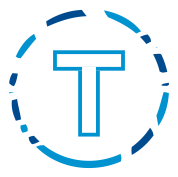 Workouts for Festival Qualifiers onlySUNDAYMONDAYTUESDAYWEDNESDAYTHURSDAYFRIDAYSATURDAY15:30-7:00am UT7:00-7:30am (dl)2AGI (Qualifiers)or…5:00-7:00pm UT5:00-5:30pm (dl)38:00-10:00am UTAGI Swimmers optional; will 48:00-10:00am UTOr…AGI(Select swimmers)55:30-7:00am UT7:00-7:30am (dl)65:00-7:00pm RIV 74:30-7:00pm UT4:30-5:30pm (dl)85:30-7:00am UT7:00-7:30am (dl)CENTRAL REGION B CHAMPS 9CENTRAL REGION B CHAMPS 10CENTRAL REGION B CHAMPS 11CENTRAL REGION B CHAMPS12JUNIOR 1 + JUNIOR 2 GROUP PICNIC AT CHRISTIE PITTS!From 4:30- 6:30ish pm135:30-7:00am UT7:00-7:30am (dl)With J2145:30-7:00am Ben7:00-7:30am (dl)156:00-8:00pm Branksome 16CENTRAL REGION C CHAMPS17CENTRAL REGION C CHAMPS18CENTRAL REGION C CHAMPS19 6:00-7:30pm Branksome 205:00-7:00pm UT5:00-5:30pm (dl)215:00-7:00pm UT5:00-5:30pm (dl)226:00-8:00pm Branksome 235:45-7:00pm UT24SUMMER FESTIVALS    25SUMMER FESTIVALS    2627282930